Queridas familias de primero:Les acercamos algunas actividades. Por favor, realizarlas a lo largo de la semana de ser posible. Registrar las actividades en el cuaderno y colocar al inicio de cada una el día y la fecha, como lo realizamos habitualmente  en el cole. Es necesario que les escriban en un papel el nombre del día con la fecha y ellos podrán efectuar el copiado del mismo. ¡Muchos cariños!Las señosMatemáticaA continuación les proponemos algunos juegos conocidos para que compartan en familia. Sabemos que mientras jugamos vamos aprendiendo!Jugar con cartas a la guerraColoca las cartas boca abajo sobre la mesa. ...Cuenta hasta tres y voltea una carta. ...Compara las cartas para ver cuál es la mayor. ...Entra en “guerra” cuando las cartas volteadas tienen el mismo número. ...Juega hasta que una persona gane todas las cartas de la baraja.Juegos de la oca o cualquier juego de tablero con dados. Lanzamos el dado y vamos avanzando. Lotería. Para jugar podemos armar pequeños cartones. Iniciamos el juego con números hasta el 20, como el que les adjuntamos. Pueden tomar ese como referencia. 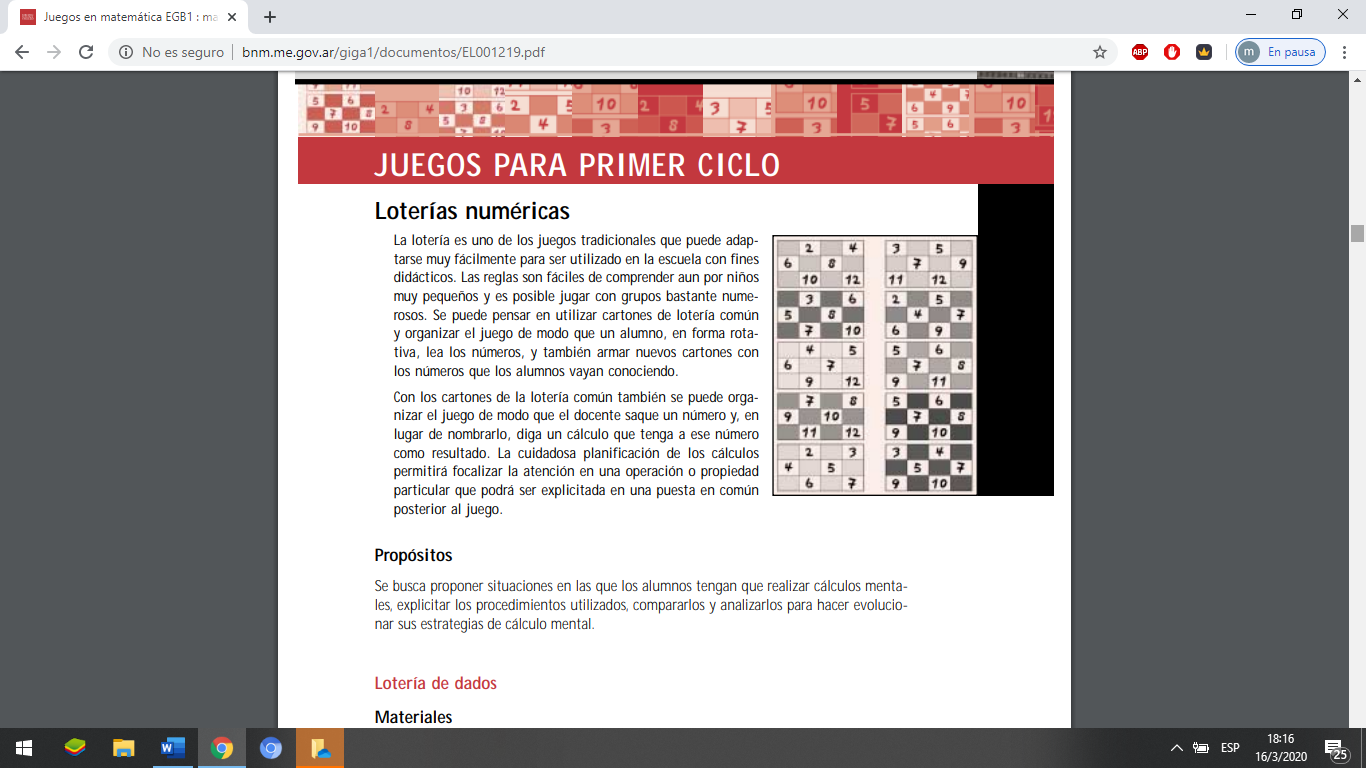 Juegos con dados: Jugamos con uno o dos dados. Lanzamos los dados y vamos registrando el puntaje de cada uno. Quien obtuvo el mayor puntaje en cada ronda, gana. Quien gana la mayor cantidad de rondas es el ganador.DADOS Y DEDOSSe requiere de un dado con puntos y pueden participar dos o más jugadores. Cada uno hace una apuesta, indica una cantidad (entre 1 y 6) con los dedos de las manos.Luego, se lanza el dado y se observa.
Gana el jugador que acierta la cantidad. Se juega en varias rondas, dando la posibilidad a que todos puedan ganar.
Variante: Puede jugarse con fichas, entregando una ficha por acierto, para trabajar con el conteo de números mayores. En este caso, el juego finaliza cuando se terminan las fichas o cuando se llega a una cantidad acordada. PINTAR CASILLEROSCada pareja requiere de un dado, lápices de colores y una tabla con 20 casilleros. Por turnos cada jugador lanza el dado y pinta tantos casilleros como se indica. Gana quién pinta más casilleros. A continuación un ejemplo de cómo tendría que ser la tabla.